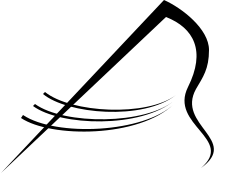 REKRUTACJA2020/2021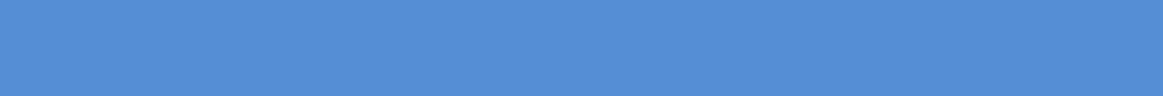 SZKOŁA MUZYCZNA I STOPNIAInformacje ogólneSzkoła muzyczna I stopnia prowadzi naukę w następujących specjalnościach:akordeonfagotfletfortepiangitaraklarnetkontrabasobójorganyperkusjapuzonskrzypcetrąbkawaltorniawiolonczelaDla kandydatów do szkoły muzycznej I stopnia przeprowadza się badanie przydatności, które polega na sprawdzeniu:uzdolnień muzycznychpredyspozycji do nauki gry na określonym instrumencieKandydat jest zobowiązany do przygotowania jednej piosenki (z wyraźną melodią) i zaprezentowania jej podczas badania przydatności. W przypadku, jeżeli kandydat posiada już umiejętność gry na instrumencie prosimy o kontakt poprzez punkt konsultacyjny lub sekretariat szkoły, w celu umówienia konsultacji z nauczycielem danego instrumentu.Wiek kandydatów:cykl sześcioletni - dzieci 7-10 lat (w przypadku dzieci 6 letnich wymagana opinia poradni psychologiczno-pedagogicznej o gotowości szkolnej)cykl czteroletni - dzieci i młodzież 8-16 latWażne terminy:Składanie dokumentów (sekretariat szkoły) za pośrednictwem poczty elektronicznej (adres: sekretariat@psmplock.pl) lub tradycyjną pocztą na adres:Państwowa Szkoła Muzyczna I i II stopnia im. Karola Szymanowskiego w Płocku09-402 Płock, ul. Kolegialna 23Termin składania dokumentów 12 czerwca 2020r.Wymagane dokumenty:Wniosek (druk do pobrania w sekretariacie szkoły lub ze strony internetowej)Zaświadczenie wydane przez lekarza podstawowej opieki zdrowotnej o braku przeciwwskazań do podjęcia nauki w szkole muzycznej (można będzie dostarczyć po ustabilizowaniu się sytuacji epidemiologicznej w kraju).W przypadku dziecka, które w danym roku kalendarzowym nie ukończyło 6 lat – opinię poradni psychologiczno – pedagogicznej o psychofizycznej dojrzałości dziecka do podjęcia nauki szkolnej (można będzie dostarczyć po ustabilizowaniu się sytuacji epidemiologicznej w kraju).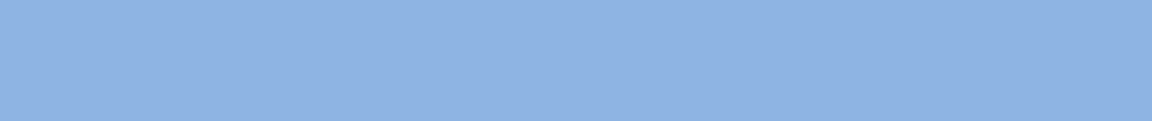 BADANIE UZDOLNIEŃ MUZYCZNYCH I PREDYSPOZYCJI DO NAUKI GRY NA OKREŚLONYM INSTRUMENCIEHarmonogram przesłuchań wstępnych podany będzie do wiadomości zainteresowanych 10 czerwca 2020r. w gablocie przy sekretariacie szkoły oraz na stronie internetowej: www.psmplock.pl w zakładce Rekrutacja.Lista kandydatów zakwalifikowanych i niezakwalifikowanych będzie ogłoszona w gablocie przy sekretariacie szkoły oraz na stronie internetowej: www.psmplock.pl w zakładce Rekrutacja.Lista kandydatów przyjętych i nieprzyjętych do szkoły będzie ogłoszona w gablocie przy sekretariacie szkoły oraz na stronie internetowej: www.psmplock.pl w zakładce Rekrutacja do końca czerwca 2020r.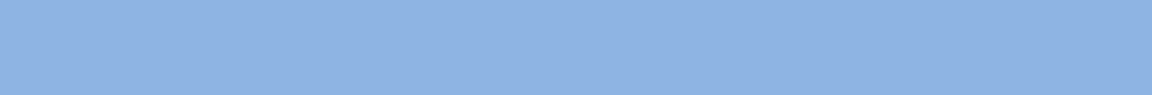 OCENIANIEW postępowaniu rekrutacyjnym kandydaci są oceniani wg skali od 0 do 25 punktów.Aby uzyskać wynik kwalifikujący do przyjęcia do szkoły muzycznej I stopnia należy uzyskać co najmniej 16 punktów - z badania przydatności kandydata do szkoły muzycznej I stopnia.Na podstawie ocen z poszczególnych etapów egzaminu wstępnego Komisja Rekrutacyjna sporządza listę kandydatów, którzy uzyskali wynik kwalifikujący i niekwalifikujący do przyjęcia do szkoły muzycznej I stopnia.Na podstawie wyniku kwalifikacyjnego Dyrektor Szkoły podejmuje decyzję o przyjęciu kandydata do Szkoły.W przypadku gdy liczba kandydatów na daną specjalność, którzy uzyskali wynik kwalifikujący do przyjęcia do szkoły muzycznej I stopnia, jest większa niż liczba miejsc, a istnieją wolne miejsca na innych specjalnościach, Komisja Rekrutacyjna i Dyrektor Szkoły proponuje kandydatom inną specjalność.W przypadku równorzędnych wyników uzyskanych przez kandydatów podczas postępowania kwalifikacyjnego Komisja Rekrutacyjna bierze pod uwagę następujące dodatkowe kryteria:wielodzietność rodziny kandydata;niepełnosprawność kandydata;niepełnosprawność jednego z rodziców kandydata;niepełnosprawność obojga rodziców kandydata;niepełnosprawność rodzeństwa kandydata;samotne wychowywanie kandydata w rodzinie;objęcie kandydata pieczą zastępczą.Kryteria zawarte w pkt 6 mają jednakową wartość.